KÜÇAB NÖROLOJİBİLİMSEL EĞİTİM TOPLANTILARI10-11 MART 2018, AFYON KOREL OTELKÜTAHYA DUMLUPINAR ÜNİVERSİTESİ, ÇANAKKALE ONSEKİZ MART ÜNİVERSİTESİ, AFYON KOCATEPE ÜNİVERSİTESİ, BALIKESİR ÜNİVERSİTESİ  BİLİMSEL PROGRAM10 MART 2018 CUMARTESİ08.45 AÇILIŞOTURUM BAŞKANLARI: SİBEL CANBAZ KABAY, HANDAN ÖZIŞIK KARAMAN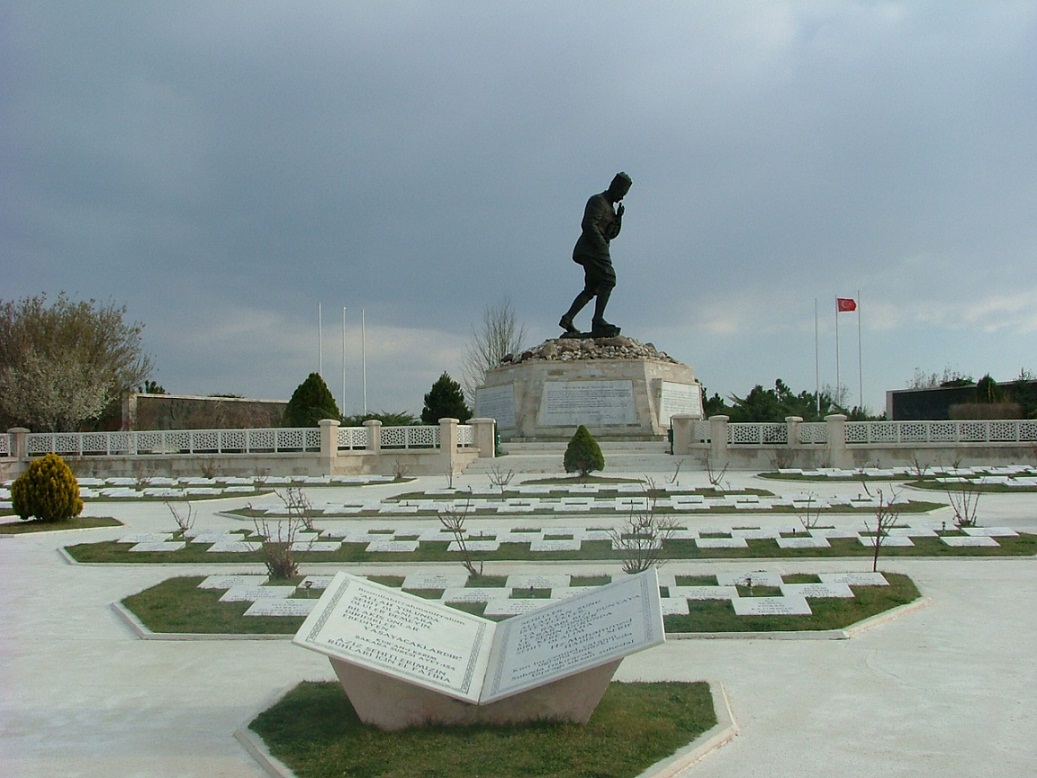 09.00-09.45: MURAT KÜRTÜNCÜ                       GÜNCEL BİLGİLER IŞIĞINDA NÖROBEHÇET HASTALIĞINA YAKLAŞIM09.45-10.30: SİBEL CANBAZ KABAY                       GÜNCEL BİLGİLER IŞIĞINDA MS TEDAVİSİNE YAKLAŞIM10.30-10.45: KAHVE ARASI10.45-11.30: NERMİN TEPE                       JCV ANTİKOR TİTRESİNİN MS’TE DİSABİLİTE ARTIŞI İLE İLİŞKİSİ11.30-12.00: ÖZGE TEMEL                      BİR OLGU EŞLİĞİNDE ANTİ MOG POZİTİF NMO SPEKTURUMU12.00-13.00: ÖĞLE YEMEĞİOTURUM BAŞKANLARI: NERMİN TEPE, HAYRİ DEMİRBAŞ13.00-13.45: HANDAN ÖZIŞIK KARAMAN                       AKUT SEMPTOMATİK NÖBETLER13.45-14.15: GÖNÜL AKDAĞ                       DİRENÇLİ EPİLEPSİ VE İLİŞKİLİ OTOANTİKORLAR14.15-14.45: BURAK ZAN                       BİR OLGU EŞLİĞİNDE TETİKLENMİŞ NÖBETE YAKLAŞIM14.45-15.00: KAHVE ARASIOTURUM BAŞKANLARI: MUSTAFA ÇETİNER, ÜMMÜ SERPİL SARI15.00-15.30: DUYGU ARAS SEYİT                      OTOİMMUN HAREKET BOZUKLUKLARI15.30-16.00: MUSTAFA ÇETİNER                     GENÇLERDE İSKEMİK İNME16.00-16.30: HAYRİ DEMİRBAŞ                      HIZLI GELİŞEN PARAPLEJİ NADİR BİR ETYOLOJİ16.30-17.00: MERAL SEFEROĞLU                       NADİR GÖRÜLEN CADASİL İLİŞKİLİ MUTASYON17.00-17.30: GÜLSEREN BÜYÜKŞERBETÇİ                       BİR OLGU EŞLİĞİNDE LİMBİK ENSEFALİT17.30-18.00: ÜMMÜ SERPİL SARI                       YAVAŞ VİRÜS ENFEKSİYONLARI, CREUTZFELDT JAKOB OLGU EŞLİĞİNDE18.00-19.00: KÜÇAB ÇALIŞMA GRUBU TOPLANTISI19.30  AKŞAM YEMEĞİ11 MART 2018 PAZAROTURUM BAŞKANLARI: SİBEL CANBAZ KABAY, HAYRİ DEMİRBAŞ09.00-09.30: NERMİN TEPE                       LİMB GİRDLE DİSTROFİ OLGUSU09.30-10.00: HAYRİ DEMİRBAŞ                       BAŞ AĞRISIZ VE KONSANTRİK DARALMA OLMADAN SADECE PAPİL ÖDEM TEDAVİ EDİLMELİ Mİ?10.00-10.30: ŞENOL ÖZTÜRK                      KÜME BAŞ AĞRISINI TAKLİT EDEN NE OLABİLİR? (VAKA SUNUMU-KISACA TOS BAŞ AĞRILARI)10.30-10.45: KAHVE ARASI 10.45-11.15: İBRAHİM KORUCU                      HEMİPLEJİK MİGREN OLGUSU11.15-11.45: MERVE GÜLER                      BİR OLGU EŞLİĞİNDE NİEMAN PİCK HASTALIĞI TANI VE TEDAVİSİ11.45-12.15: ABDULLAH GÜZEL                      YOĞUN BAKIMDA ALBUMİN REPLASMANI